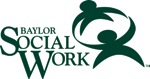 Cisco/Jabber RequestPlease read cisco-jabber_prcocedures__best_practices.docx at http://tech4social.weebly.com/video.html before filling out this request.Name of person making request: __________________________________________________________People needing Cisco/Jabber accounts/installation:Name: ___________________________________	Email: ________________________________________Name: ___________________________________	Email: ________________________________________Name: ___________________________________	Email: ________________________________________Name: ___________________________________	Email: ________________________________________Name: ___________________________________	Email: ________________________________________How many participating computers (the cart counts as a computer): __________________Will a Cisco/Jabber cart be needed: ________________	If so, which room will the cart be used in: ____________________Date(s) & Time(s) of connection: ____________________________________________________________________________________________________________________________________________________________________________________________________________________________________________________________________________________________________________________________________________________________________________________________________________________________________________________________________________________________________________________________________________________________________________________